あ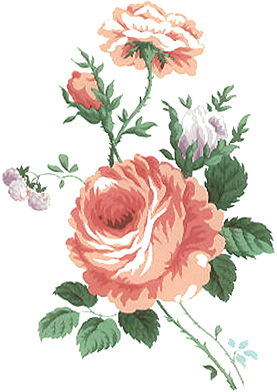 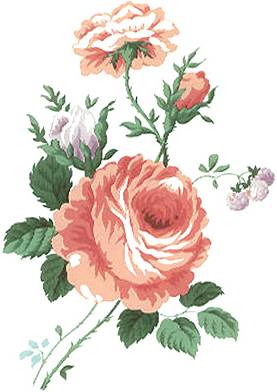 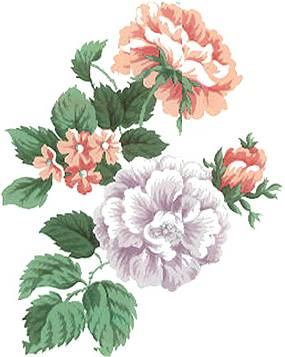 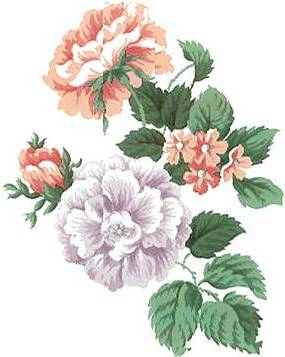 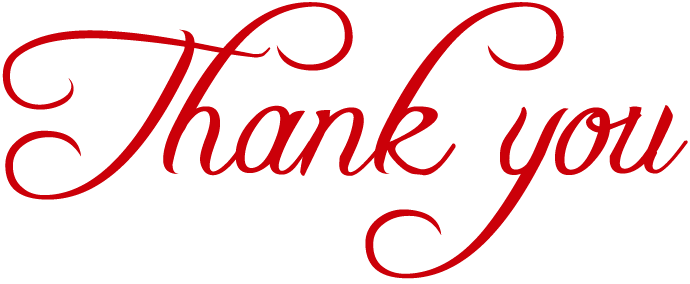 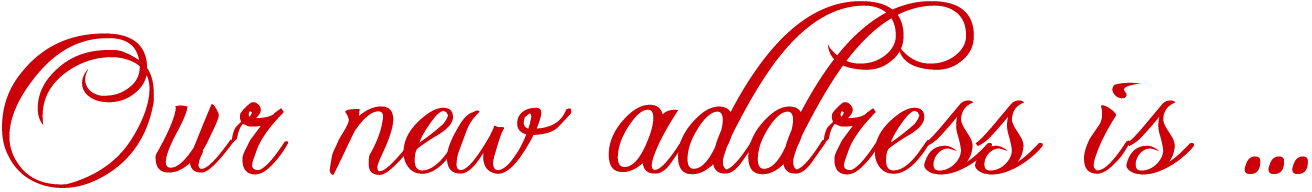 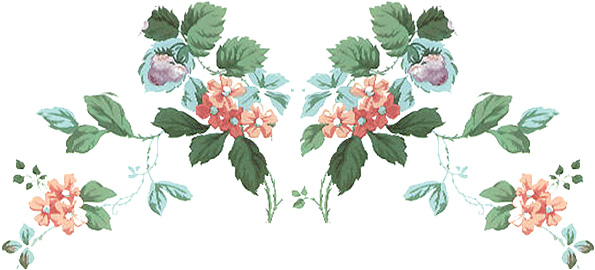 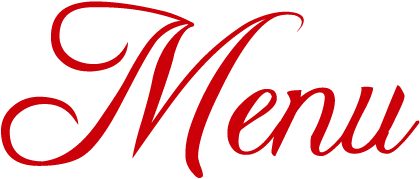 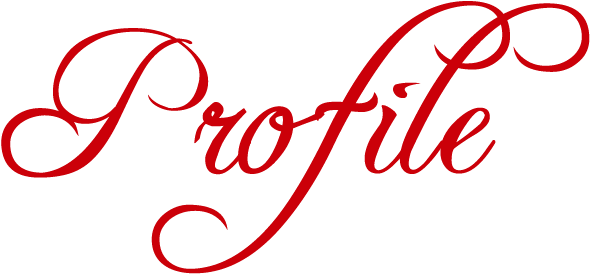 